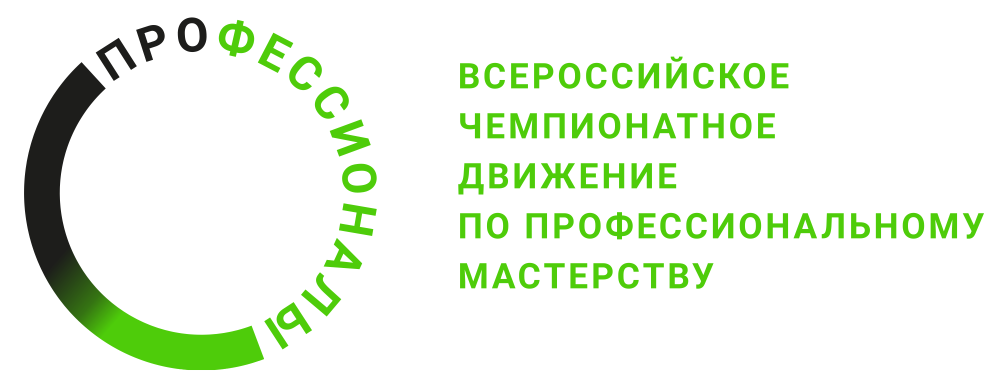 ПЛАН ЗАСТРОЙКИпо компетенции: «Управление экскаватором»Регионального этапа Чемпионата по профессиональному мастерству «Профессионалы» в 2024    Модуль «А»                                                                              Модуль «Б»                                                                                                           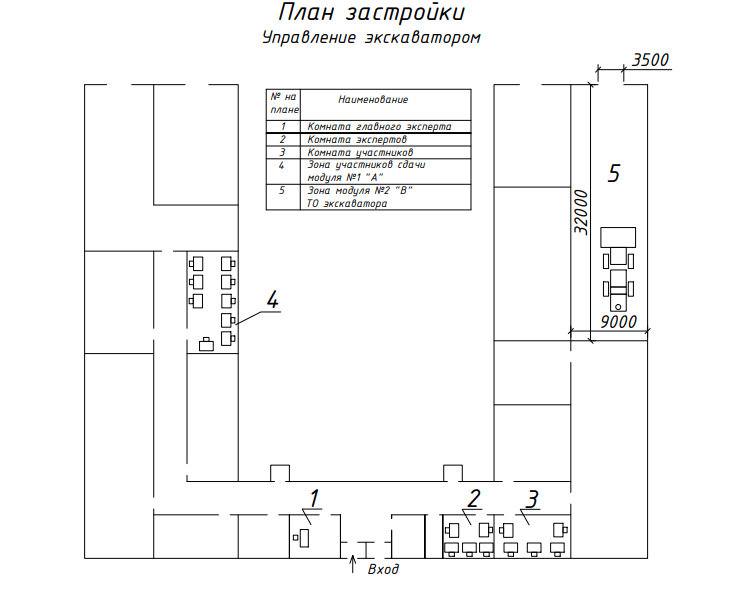 Модуль «В», «Г»                                                                                                    Модуль «Д»                                                                                                           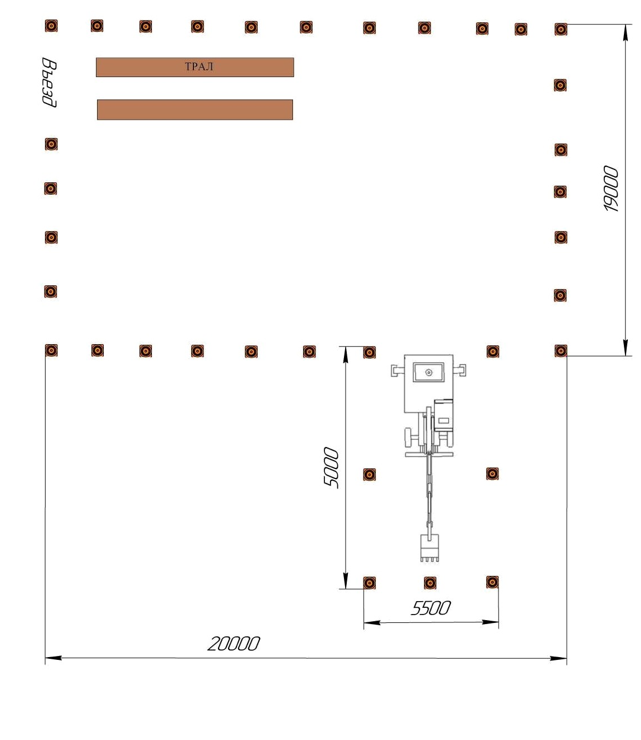 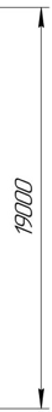 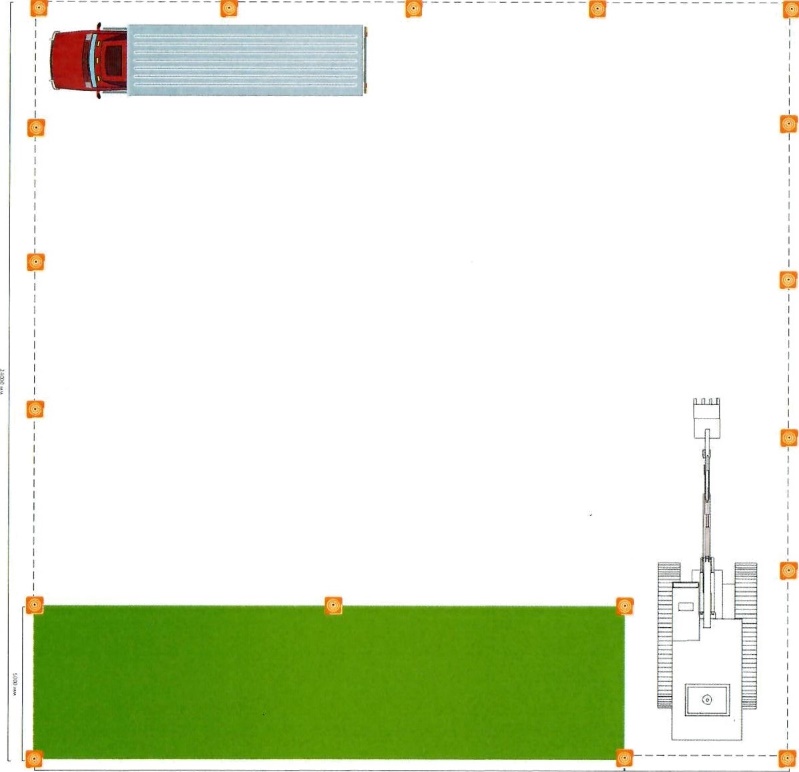 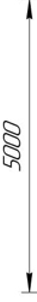 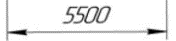 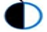 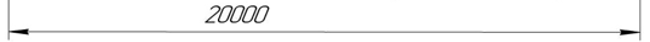 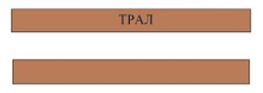 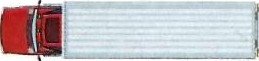          Автомобиль самосвал                                                                                                                                                            Трал (по габаритам экскаватора)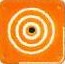 Конус дорожный  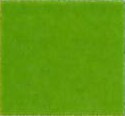 ГрунтРабочее место